Лекция №11Тема «Характеристика лекарственного растительного сырья потогонного действия»План:1)Механизм действия лекарственных растений потогонного действия2) Характеристика лекарственного растения липа сердцевидная3) Характеристика лекарственного растения малина обыкновенная4) Характеристика лекарственного растения бузина черная5) Характеристика лекарственного растения череда трехраздельная      Простуда - общее название острых респираторных заболеваний (ОРЗ),  возникающих, как правило, после охлаждения. Заболевания вызываются преимущественно вирусами и характеризуются воспалением слизистой оболочки дыхательных путей при умеренных явлениях интоксикации.     Терапевтическое действие цветков липы и бузины, плодов малины и травы череды связано с наличием в них флавоноидов, эфирного масла органических кислот и других природных соединений.    Цветки липы — Flores Tilia     Липа сердцевидная — Tilia  cordata    Липа плосколистная (широколистная) — Tilia platyphyllos    Липовые — Tiliaceae    Ботаническое описание растения. Липа — крупное дерево до 30 м высотой. Листья очередные, длинночерешковые, цельные, округло-яйцевидные или округло-сердцевидные, заостренные на верхушке, по краю пильчатые, голые, темно-зеленые. Цветки с языкообразными прицветными листьями (прицветниками), в нижней части сросшиеся с цветоносом, собраны в зонтиковидные соцветия, желтовато-белые, душистые. Плод — шаровидный войлочно-опушенный орех.Цветет в июне—июле. Плоды созревают в сентябре.    Географическое распространение — южная и средняя полосы европейской части России, Южный Урал и юг Сибири.    Место обитания — лиственные и смешанные леса. Чистые липняки часто встречаются в Башкирии и Татарии.    Лекарственное сырье — цветки липы, точнее, ее соцветия с прицветниками. Цветки заготавливают в начале цветения, когда большая их часть распустилась, а остальные еще находятся в бутонах. Секатором или сучкорезом срезают ветви длиной 20—30 см с обильными цветками, а затем обрывают цветки с прицветниками.    Запрещается рубить или ломать большие ветви, поскольку это не только портит внешний вид деревьев, но и ведет к ослаблению их цветения в последующие годы.    Сушат цветки липы в помещениях с хорошей вентиляцией или в сушилках при температуре нагрева сырья 40—50 °С. Сушку прекращают, когда цветоносы становятся ломкими.     Сырье используют для приготовления настоев или в составе сборов.     Цельное сырье — соцветия, состоящие из 2—15 цветков на удлиненных цветоножках, сидящих на общем цветоносе, сросшиеся в нижней части с главной жилкой прицветного листа. Встречаются бутоны и одиночные незрелые плоды. Цветки правильные, 1 — 1,5 см в диаметре. Чашечка состоит из 5 продолговато-яйцевидных, густоопушенных чашелистиков, венчик — из 5 свободных лепестков. Тычинки многочисленные, пестик один с верхней шаровидной завязью. Прицветный лист длиной до 6 см, шириной до 1,5 см, пленчатый, с густой сетью жилок, продолговато-эллиптической формы с притупленной верхушкой.   Лепестки беловато-желтые, чашелистики — зеленовато- или желтовато-серые, прицветные листья — зеленовато-желтые. Запах слабый, ароматный. Вкус сладковатый, слегка вяжущий с ощущением слизистости.    Химический состав: флавоноиды, эфирное масло, сапонины, витамины.    Действие и применение. Настой обладает потогонным, жаропонижающим, антимикробным, противовоспалительным, отхаркивающим, мочегонным и седативным действием.Настой цветков липы в горячем виде применяют внутрь при простудных заболеваниях, гриппе, ангинах. Наружно настой используют для смягчения кожи, придания ей бархатистости и эластичности, при ожогах, язвах, воспалениях геморроидальных узлов, ревматических болях в суставах.     Противопоказания: индивидуальная чувствительность к препаратам липы.    Хранение на стеллажах в сухих, хорошо проветриваемых помещениях без доступа прямых солнечных лучей.    Плоды малины — Fructus Rubi idaei    Малина обыкновенная — Rubus idaeus     Розоцветные — Rosaceae    Ботаническое описание растения. Ветвистый колючий кустарник высотой 1—2 м. В 1-й год жизни стебли травянистые, зеленые, усаженные шипами, к зиме они древеснеют, теряют шипы. На 2-й год побеги образуют соцветия, плодоносят, после чего засыхают и отмирают. Листья очередные, тройчатые или непарноперистые с 5—7 листочками. Конечный листочек на длинном черешке, боковые почти сидячие. Цветки невзрачные с 5 раздельными зеленовато-белыми лепестками. Плод — малиново-красная сборная костянка, неправильно называемая «ягодой», состоящая из 30—60 пло-диков.Цветет в мае—июне. Плоды созревают в июле—августе (рис. 9.15).    Географическое распространение — лесная и прилегающие районы степной зон европейской части России и Западной Сибири.    Место обитания. Растет преимущественно в лиственных и лиственно-сосновых лесах, на освещенных местах и в зарослях кустарников, на опушках, в редколесье, на лесосеках, предпочитая влажные и богатые почвы.    Лекарственное сырье — зрелые плоды малины без цветоножек и цветоложа. Собранные плоды малины очищают от листьев, веточек, недозрелых, перезрелых, мятых и испорченных плодов. После предварительного подвяливания сушат в сушилках при температуре нагрева сырья 50—60 °С.Сырье используют для получения настоев или в составе сборов.    Цельное сырье — цельные плоды округлой или конусовидной формы, 7,5—12 мм в диаметре, состоящие из большого числа сросшихся между собой костянок. Отдельные костянки мелкие, сморщенные, шаровидные или эллипсовидные, опушенные, внутри с косточкой, имеющей ямчатую поверхность.Цвет серовато-малиновый. Запах специфический, приятный. Вкус кисловато-сладкий.     Химический состав: сумма витаминов, в состав которой входят аскорбиновая кислота, витамины Р, Е, группы В и каротиноиды. Флавоноиды, антоцианы, катехины, органические кислоты (салициловая кислота), сахара, пектиновые вещества.     Действие и применение. Галеновые препараты плодов малины обладают потогонным, жаропонижающим действием. Настой плодов малины в теплом виде применяют при простудных заболеваниях.     Противопоказания — индивидуальная повышенная чувствительность к препаратам малины.     Хранение на стеллажах в сухих, хорошо проветриваемых помещениях без доступа прямых солнечных лучей.    Цветки бузины черной — Flores Sambuci nigrae    Бузина черная —  Sambucus nigra      Жимолостные — Caprifoliaceae    Ботаническое описание растения. Кустарник или небольшое деревце высотой до 7 м. Листья супротивные, непарноперистые с 5—7 яйцевидными заостренными листочками, с зубчатыми краями. Цветки мелкие с желтовато-белым венчиком, душистые, собраны в верхушечные щитковидные соцветия диаметром 15—20 см. Плоды — сочные черно-фиолетовые костянки с 2—4 сморщенными косточками.Цветет в мае—июле. Плоды созревают в августе.    Географическое распространение — юг лесной и лесостепной зон европейской части России.    Место обитания. Растет на плодородных, умеренно влажных почвах в лиственных, реже хвойных лесах, где иногда образует сплошной подлесок, среди зарослей кустарников, около рек и ручьев, на зарастающих лесосеках, в лесопосадках. Встречается в населенных пунктах, около дорог.    Лекарственное сырье — цветки. Их заготавливают во время цветения, до начала осыпания венчиков. При сборе срезают целые соцветия. При заготовке недопустимо ломать ветки бузины, так как это ведет к уничтожению ее зарослей.Вместо цветков бузины черной может быть ошибочно собрано сырье других видов бузины.Сушат цветки под навесами, в проветриваемых помещениях или в сушилках при температуре нагрева сырья до 40—50 °С. После высыхания соцветия обмолачивают и отделяют цветки от других частей соцветий и иных примесей.Сырье используют для приготовления настоев или в составе сборов.    Цельное сырье — отдельные цветки и бутоны на коротких голых цветоножках. Цветки диаметром до 5 мм со слабо заметной пятизубчатой спайнолистной чашечкой и венчиком из 4—5 лепестков, сросшихся у основания.Цвет желтоватый. Запах ароматный. Вкус пряный.    Химической состав: сумма флавоноидов, антоцианов, эфирное масло, тритерпеновые гликозиды, цианогликозиды, органические кислоты.     Действие и применение. Галеновые формы из цветков бузины обладают потогонным, антимикробным, противовоспалительным, мочегонным и мягким отхаркивающим действием.Настой цветков бузины черной в теплом виде применяют внутрь при простудных заболеваниях, хронических бронхитах, гриппе, ангине; наружно при ожогах, ранах, фурункулах в виде примочек, влажных повязок.    Противопоказания: индивидуальная повышенная чувствительность к препаратам бузины.    Хранение на стеллажах в сухих, хорошо проветриваемых помещениях без доступа прямых солнечных лучей.   Трава череды — Herba Bidentis   Череда трехраздельная — Bidens tripartite   Сложноцветные (астровые) — Compositae (Asteraceae)   Ботаническое описание растения. Однолетнее травянистое растение высотой 20—100 см. Корни стержневые, разветвленные. Стебли одиночные, прямостоячие, цилиндрические, ребристые, с редкими волосками, почти от основания супротивно ветвистые. Листья супротивные, чаще всего трехраздельные, реже пятираздельные с ланцетовидными пильчато-зубчатыми по краям долями, при основании суженные в крылатый черешок, голые, темно-зеленые. Верхние листья цельные. Главный стебель и его разветвления заканчиваются одиночными прямостоячими, плоскими или полушаровидными соцветиями — корзинками с двухрядной оберткой. Все цветки трубчатые, обоеполые, желтые. Плод — четырехгранная семянка с двумя шиповатыми остями.Цветет в июне—сентябре. Плоды созревают в августе—октябре (рис. 9.16).   Географическое распространение — вся европейская часть России, Сибирь, Дальний Восток.   Место обитания. Влаголюбивое растение, чаще растет на сырых лугах и по берегам водоемов, иногда образует большие по площади и очень густые заросли. Нередко встречается как сорное растение в огородах, на орошаемых полях и т.д.    Лекарственное сырье. Заготовку травы череды проводят в фазе бутонизации. Срезают олиственные верхушки и их боковые ответвления длиной до 15 см.    Рядом с чередой трехраздельной нередко встречается череда поникшая, не подлежащая заготовке.    Собранное сырье сушат под навесами или в сушилках с искусственным подогревом, разложив тонким слоем, при температуре нагрева сырья до 35—40 °С. Сушку считают законченной в том случае, когда при сгибании стебли не гнутся, а ломаются.    Сырье используют для приготовления настоев или в составе сборов.   Цельное сырье — олиственные стебли и их кусочки, цельные или частично измельченные листья, бутоны и цветочные корзинки. Стебли округло-овальные, продольно-бороздчатые, диаметром до 0,8 см. Листья супротивные, срединные — трех-, пятираздельные с ланцетовидными долями, верхушечные — цельные, широколанцетные, длиной 7—15 см. Соцветия — корзинки диаметром 0,6—1,5 см. Обертка двухрядная. Цветки мелкие, трубчатые с двумя зазубренными остями вместо чашечки.Цвет листьев буровато-зеленый, стеблей — зеленовато-фиолетовый, цветков — грязновато-желтый. Запах слабый. Вкус горьковатый, слегка вяжущий.   Измельченное сырье — смесь кусочков листьев, стеблей, бутонов и цветков, проходящих сквозь сито с отверстиями диаметром 7 мм. Цвет зеленый, буровато-зеленый или зеленовато-фиолетовый с грязновато-желтыми вкраплениями. Запах слабый. Вкус горьковатый, слегка вяжущий.   Химический состав: флавоноиды, витамины, полисахариды.   Действие и применение. Галеновые препараты травы череды обладают потогонным, антимикробным, противовоспалительным и мочегонным действием.    Настой травы череды применяют при простудных заболеваниях, наружно в педиатрии для ванн при диатезе. Входит в состав сборов «Бруснивер», «Бруснивер-Т», «Элекасол», применяемых в качестве антимикробных, противовоспалительных и мочегонных средств.    Противопоказания — индивидуальная повышенная чувствительность к препаратам череды.    Хранение на стеллажах в сухих, хорошо проветриваемых помещениях без доступа прямых солнечных лучей.   Контрольные вопросы для закрепления:1. Чем объясняется потогонное действие лекарственных растений: липы, малины, бузины, череды? 2. Дать латинское определение ЛР липы сердцевидной.3. Дать латинское определение ЛР малины обыкновенной.4. Дать латинское определение ЛР череды трехраздельной.5. Дать латинское определение ЛР бузины черной.Рекомендуемая литератураОсновные источники:Сокольский И.Н., Самылина И.А., Беспалова Н.В. Фармакогнозия. – М.: «Медицина», 2003. стр.409-416Государственная фармакопея РФ (I часть). – XII изд. – М.: «Медицина», 2007.Лекции по фармакогнозии на электронном носителе.4.Г.П Яковлева –Лекарственное сырье растительного и животного происхождения.Фармакогнозия:учебное пособие.-СПБ Санкт-Петербург СпецЛит-2006-845СДополнительные источники:1.Яковлев Г.П., Блинова К.Ф. Лекарственное растительное сырье. Фармакогнозия. – СПб.:  «СпецЛит», 2004.1.Пронченко Г.В. Лекарственные растительные средства. – М.: «ГЭОТО - Медицина», 2002.ПРИЛОЖЕНИЕ 1Цветки липы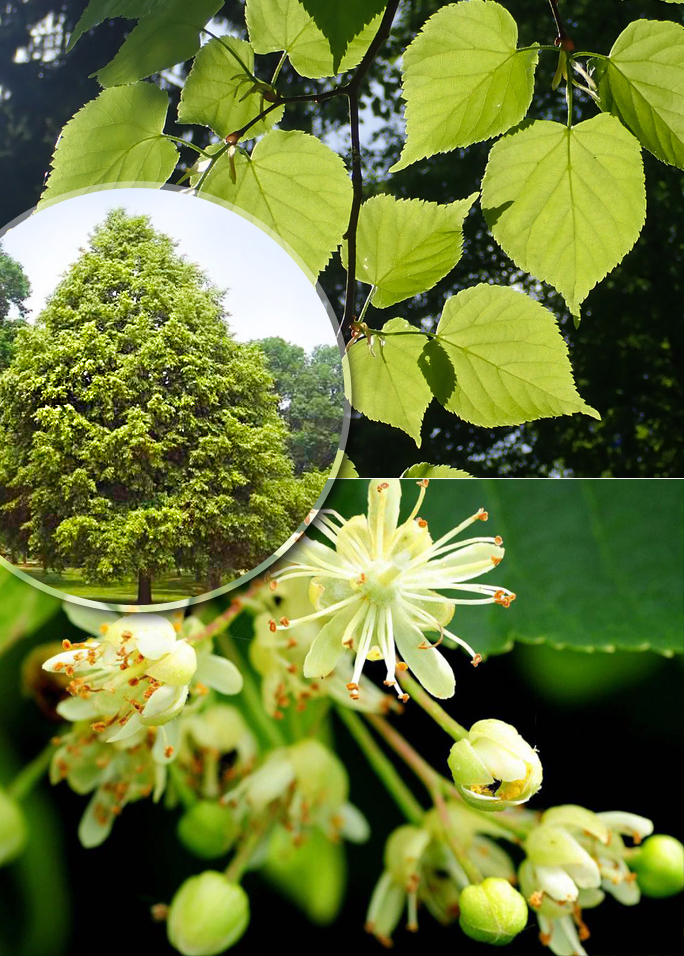 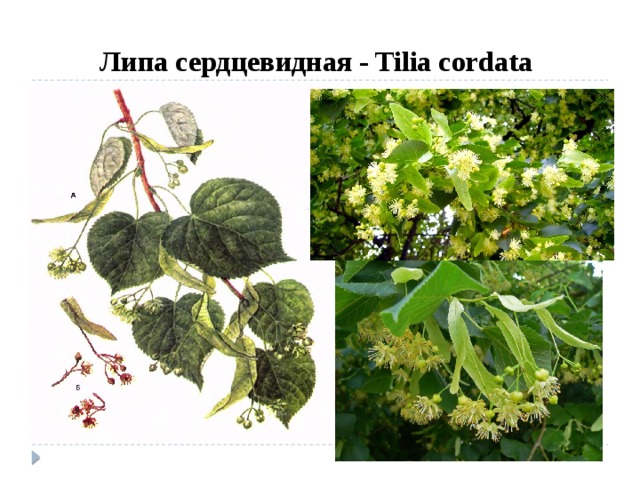 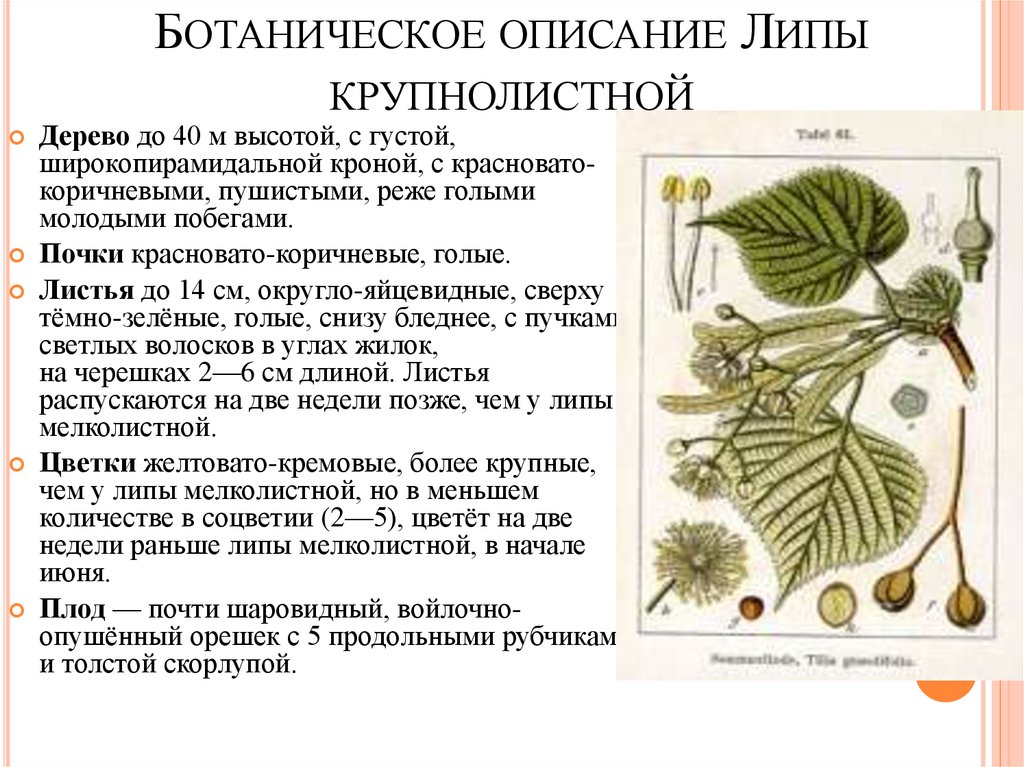 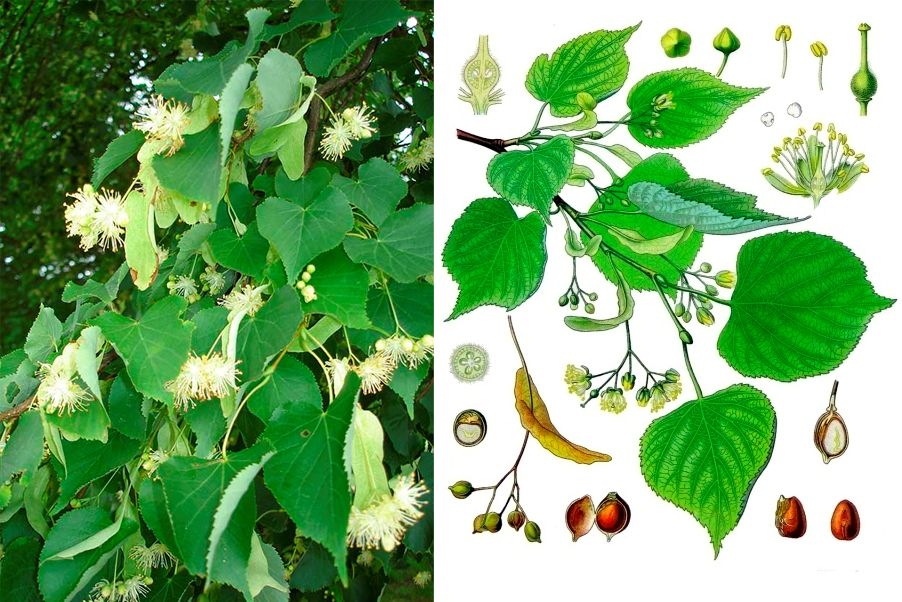 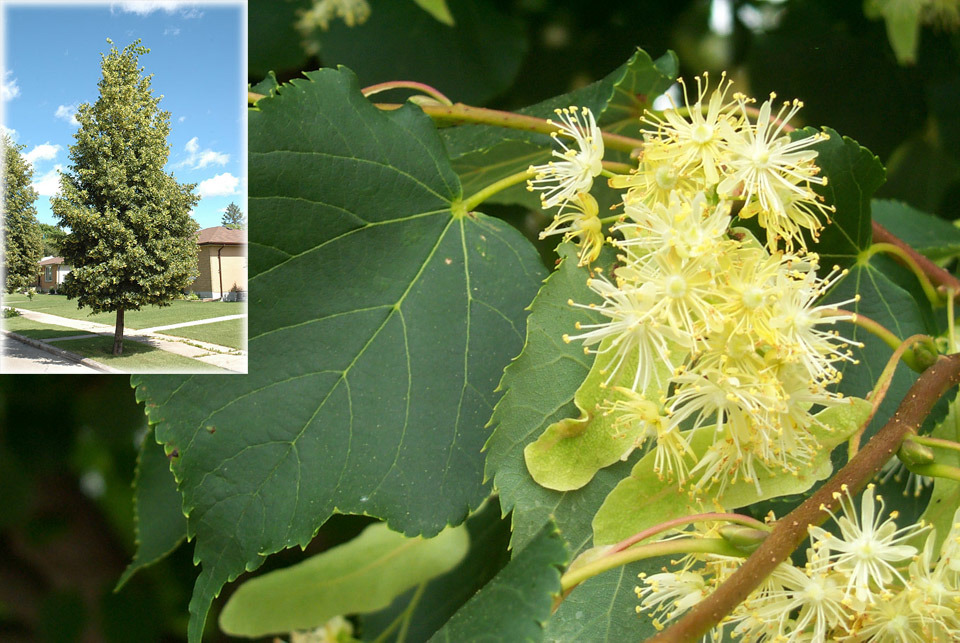 Плоды малины обыкновенной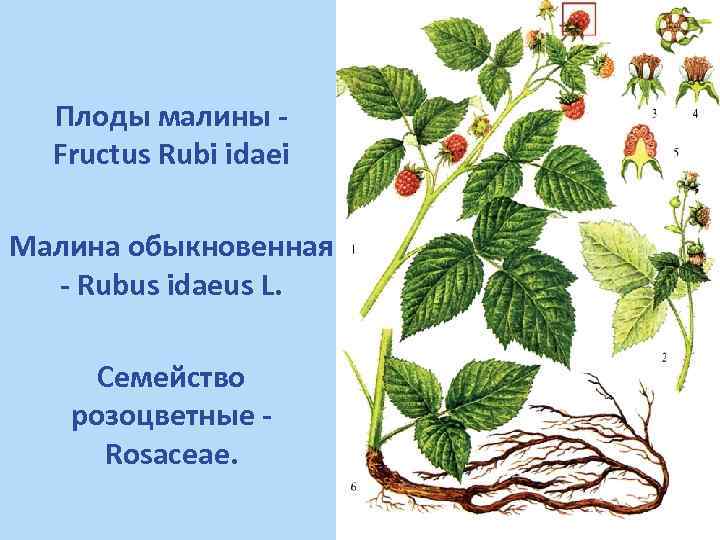 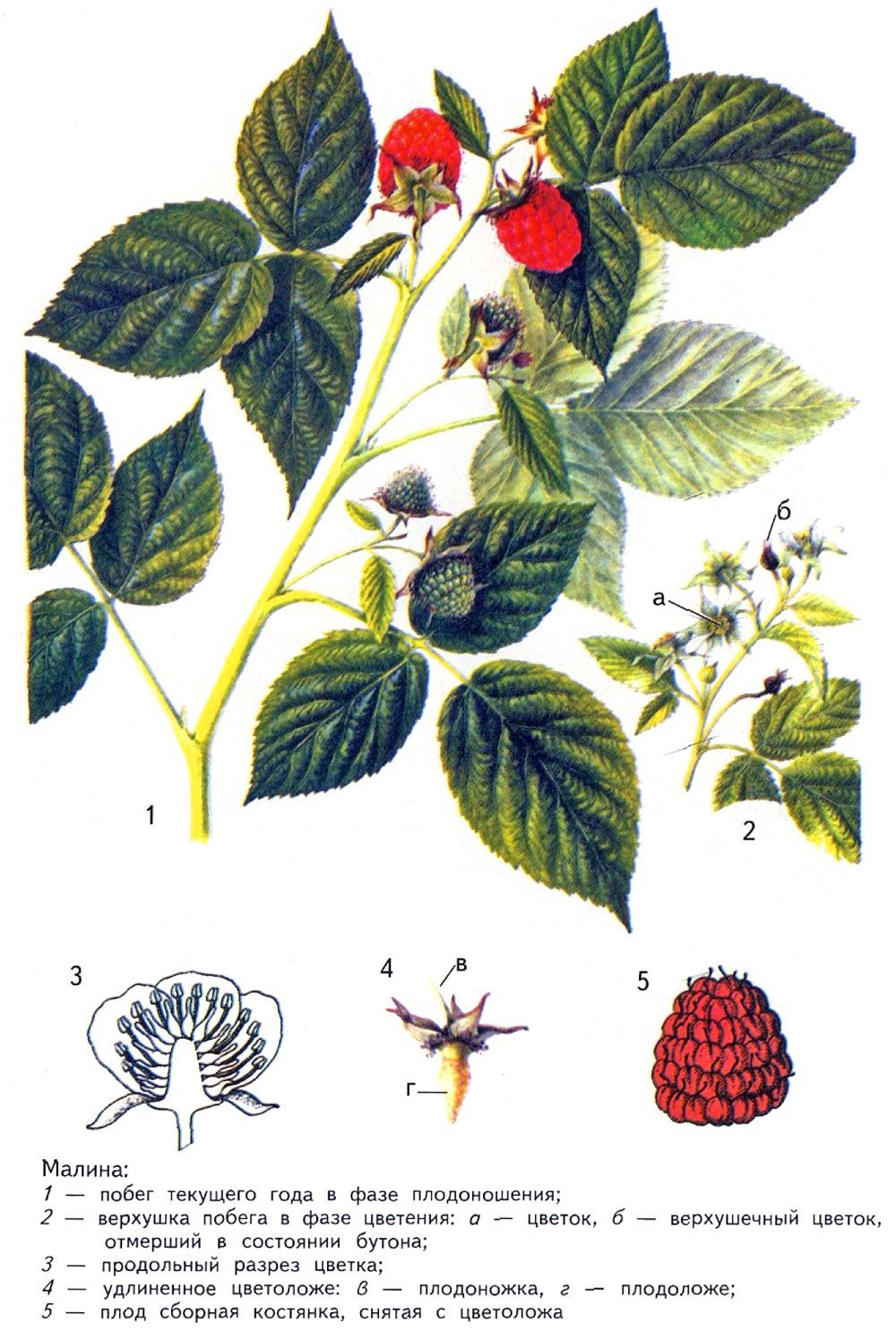 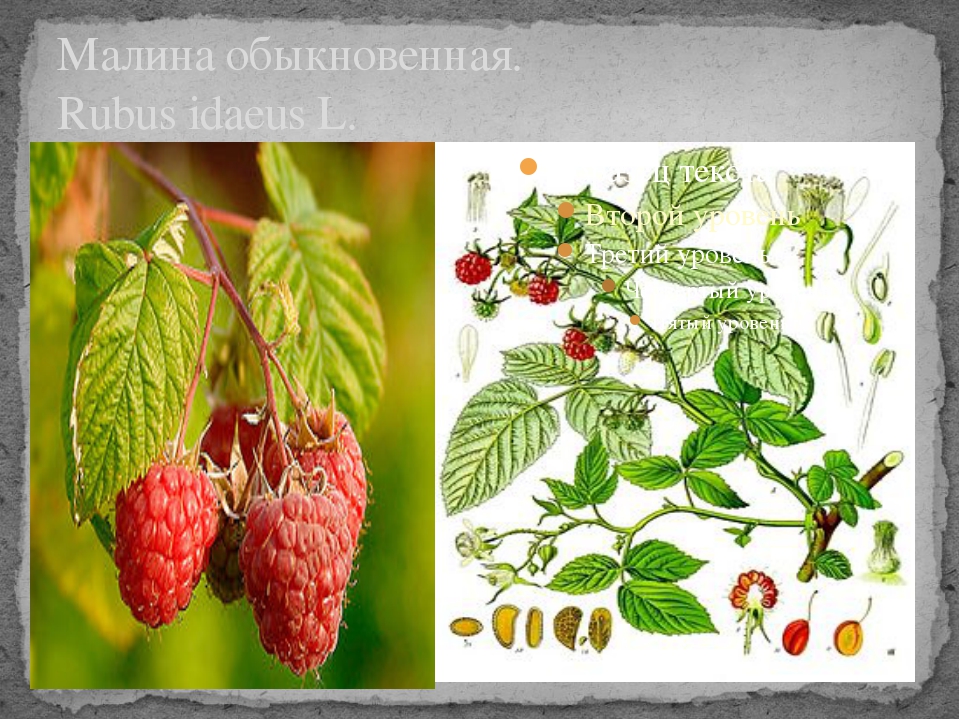 Цветки бузины черной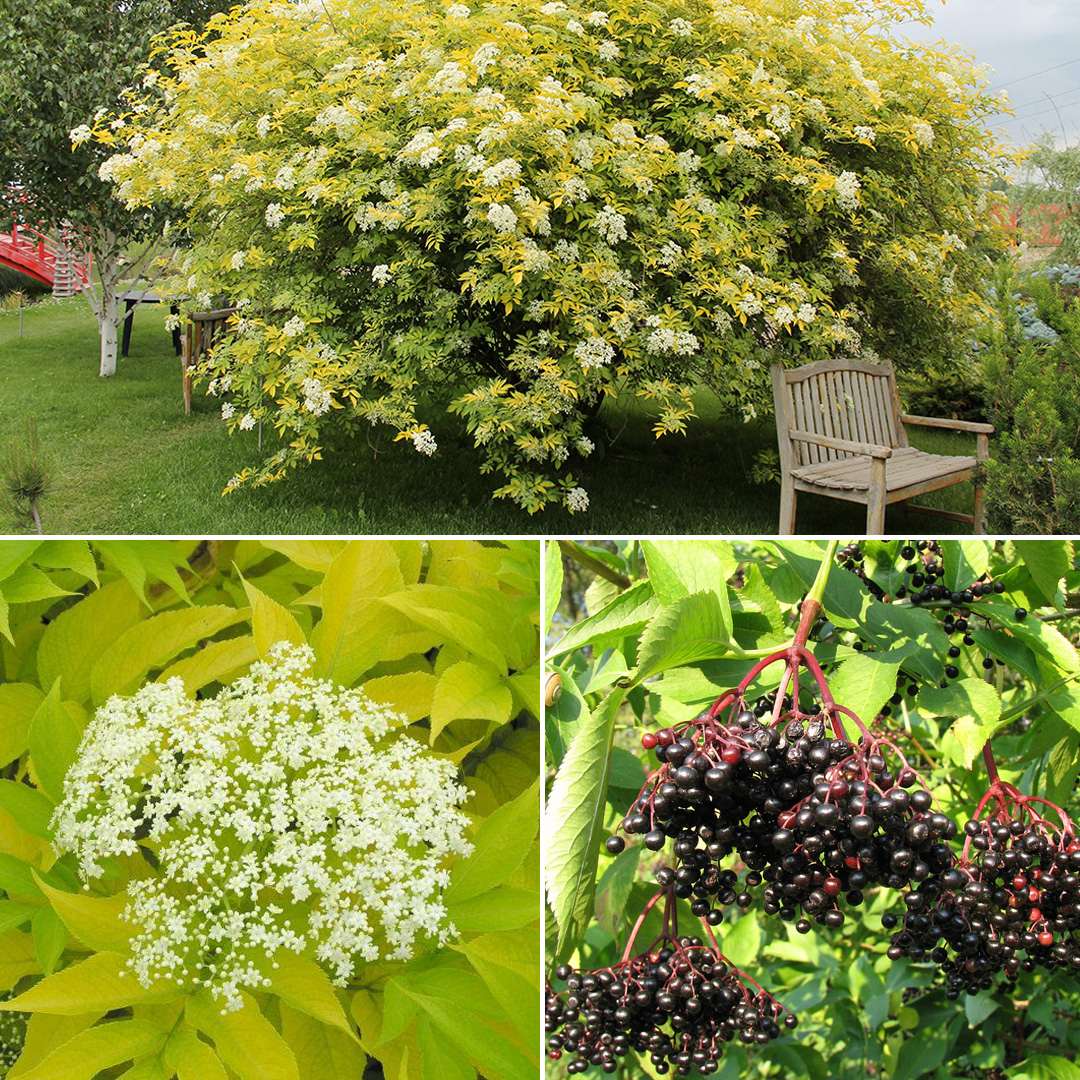 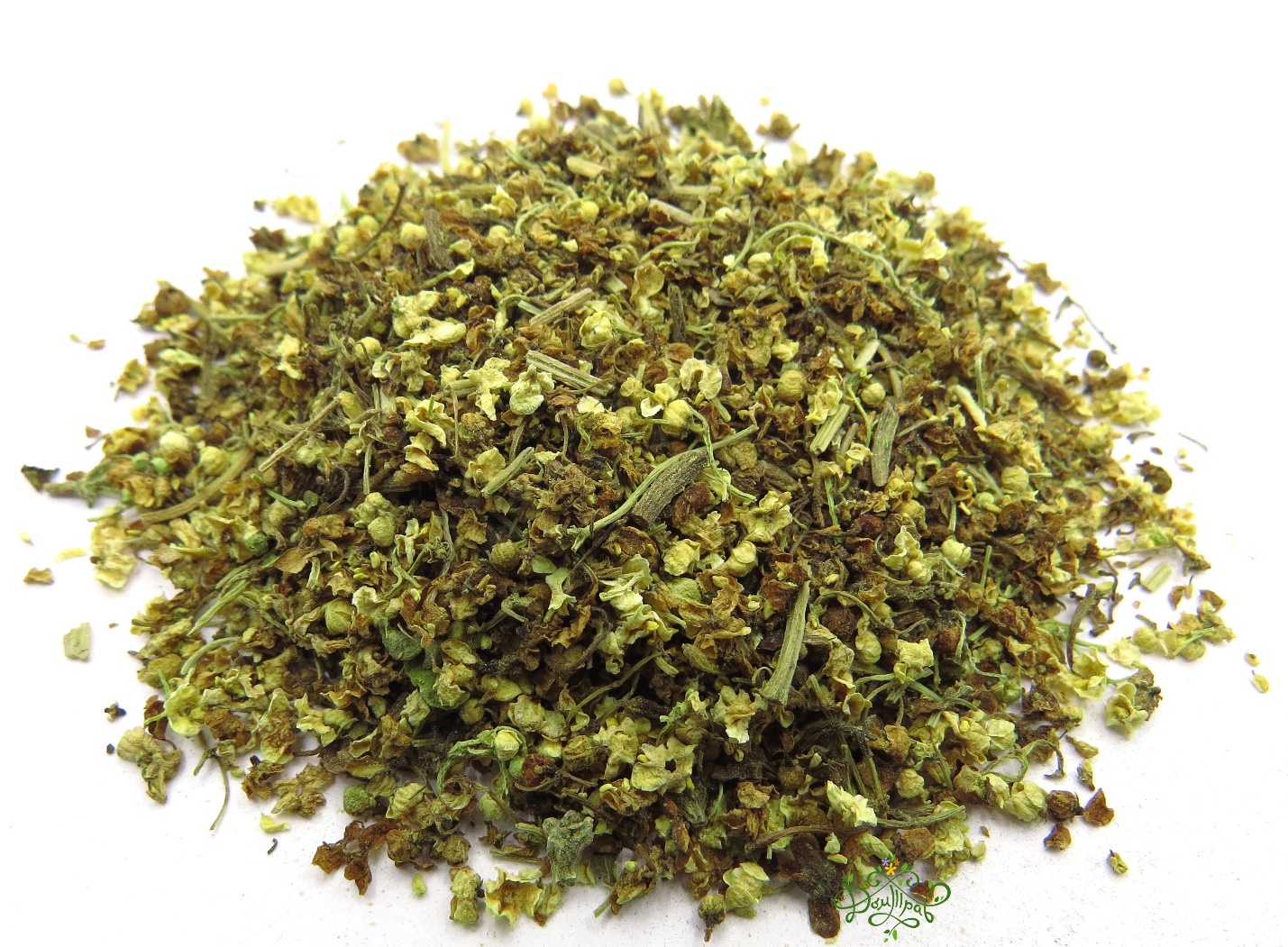 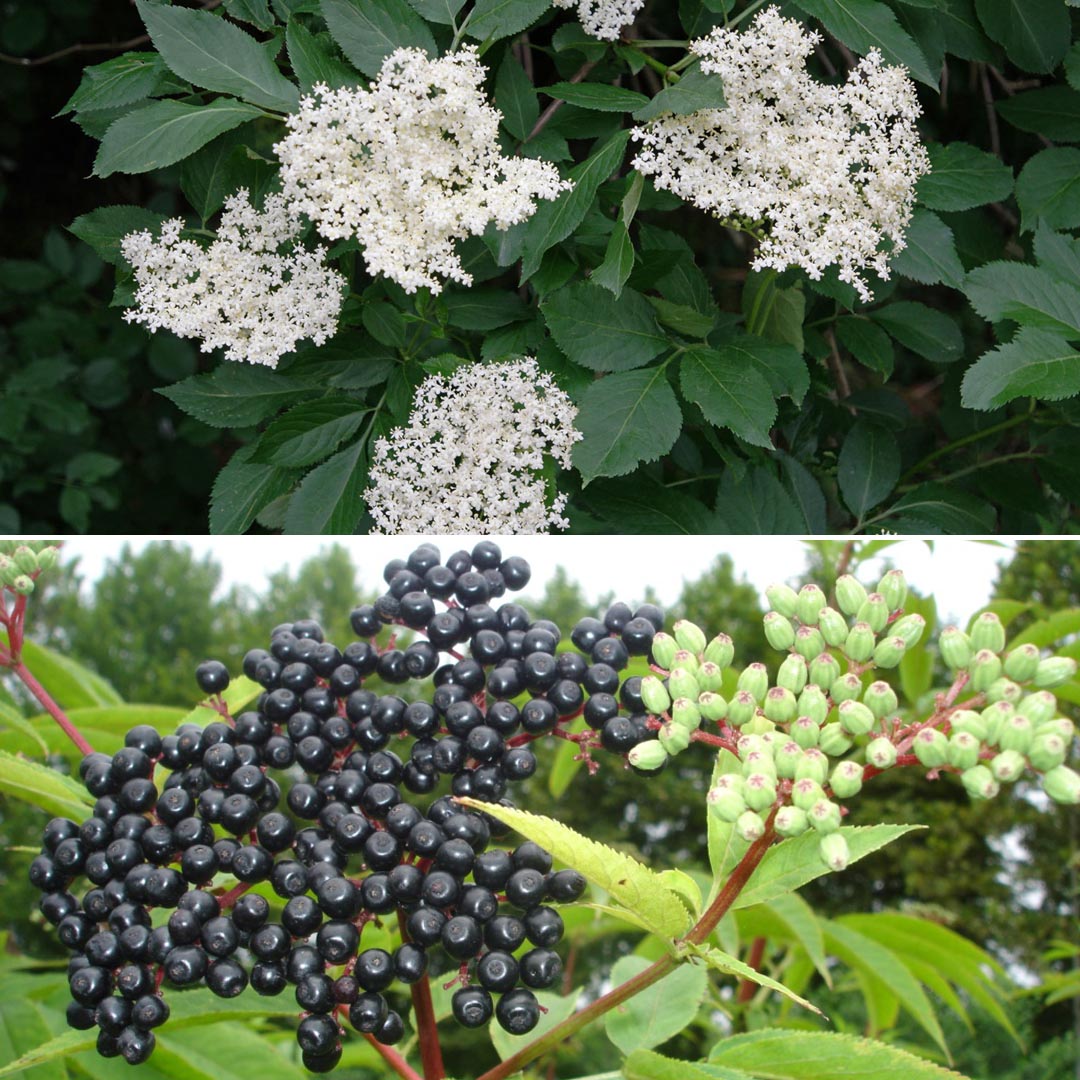 Трава череды трехраздельной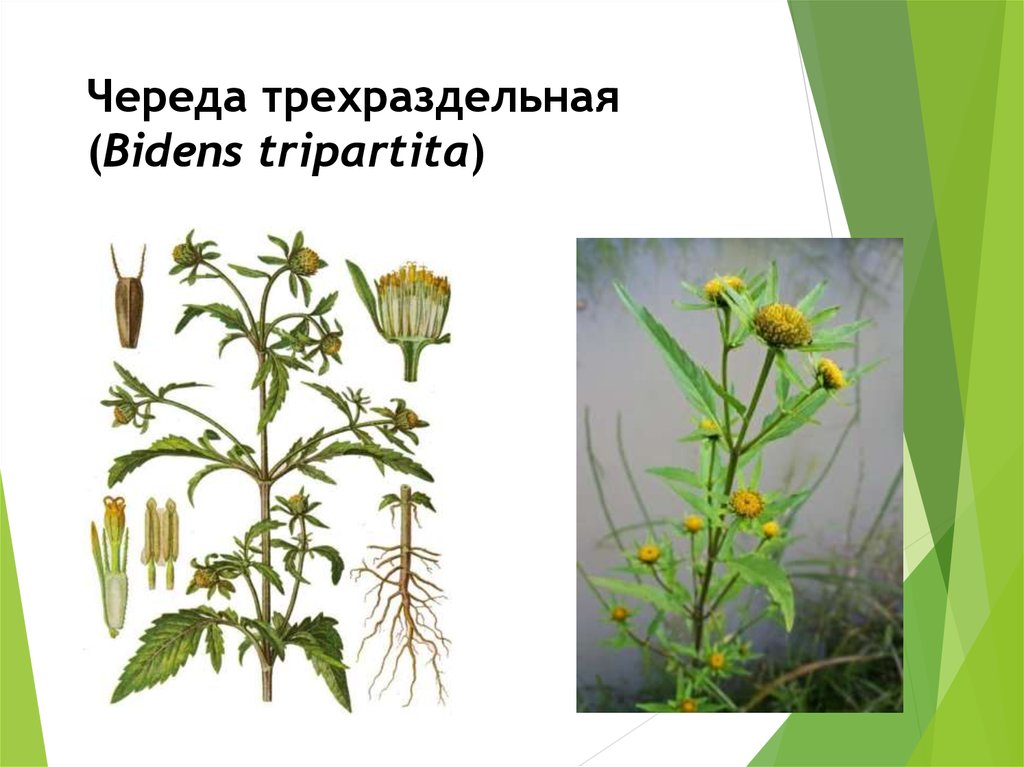 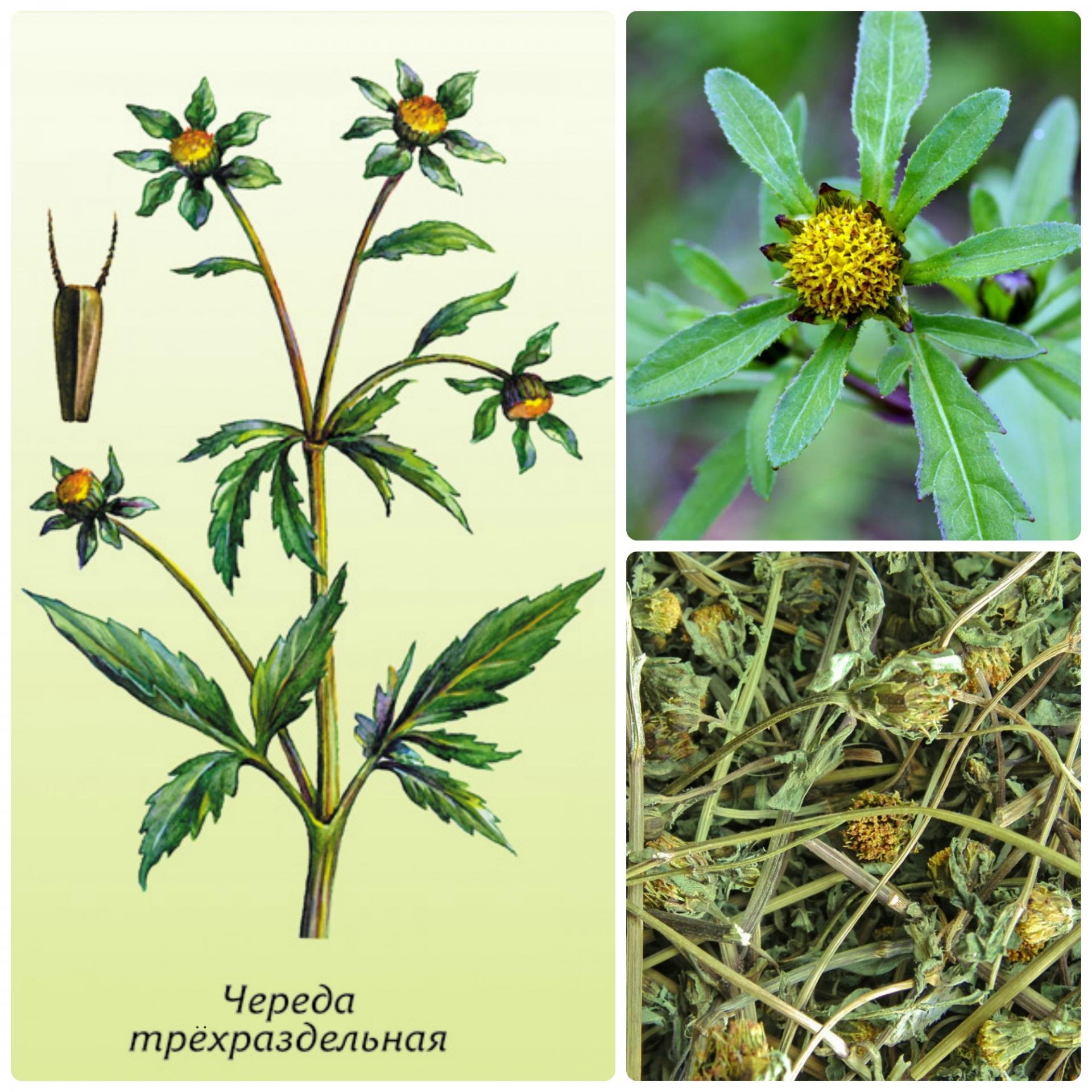 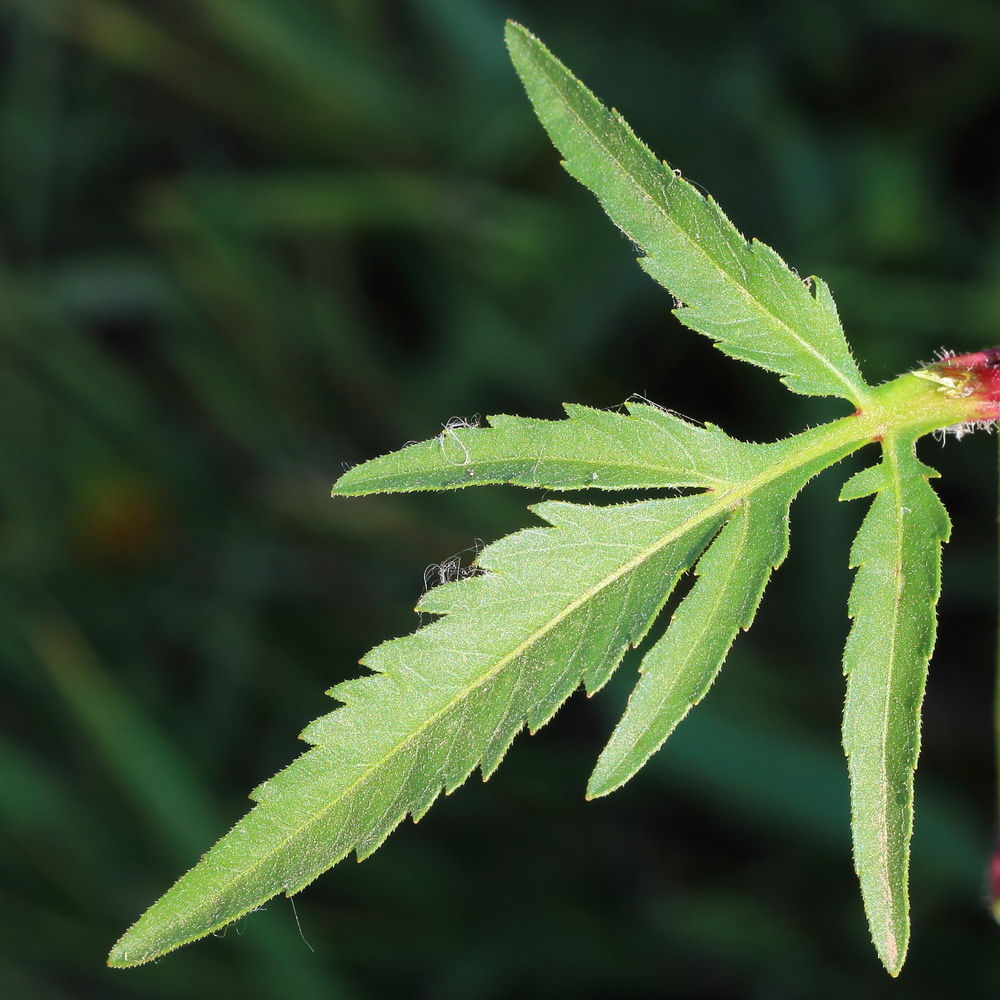 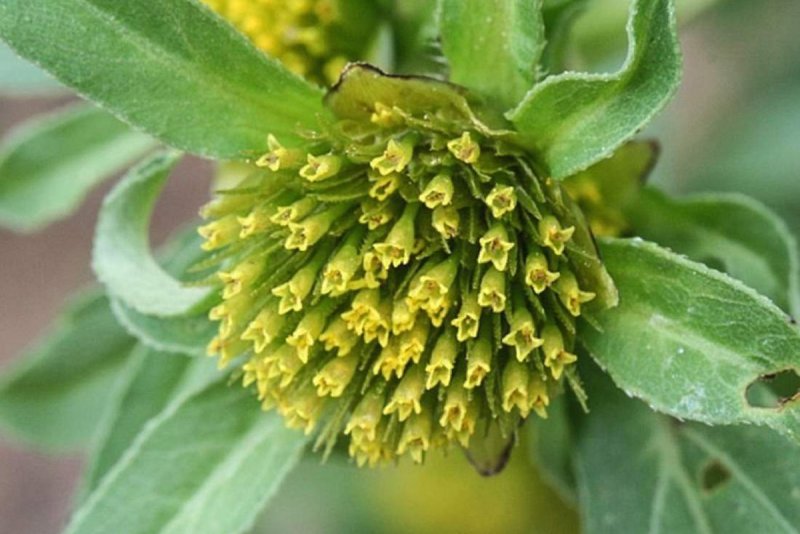 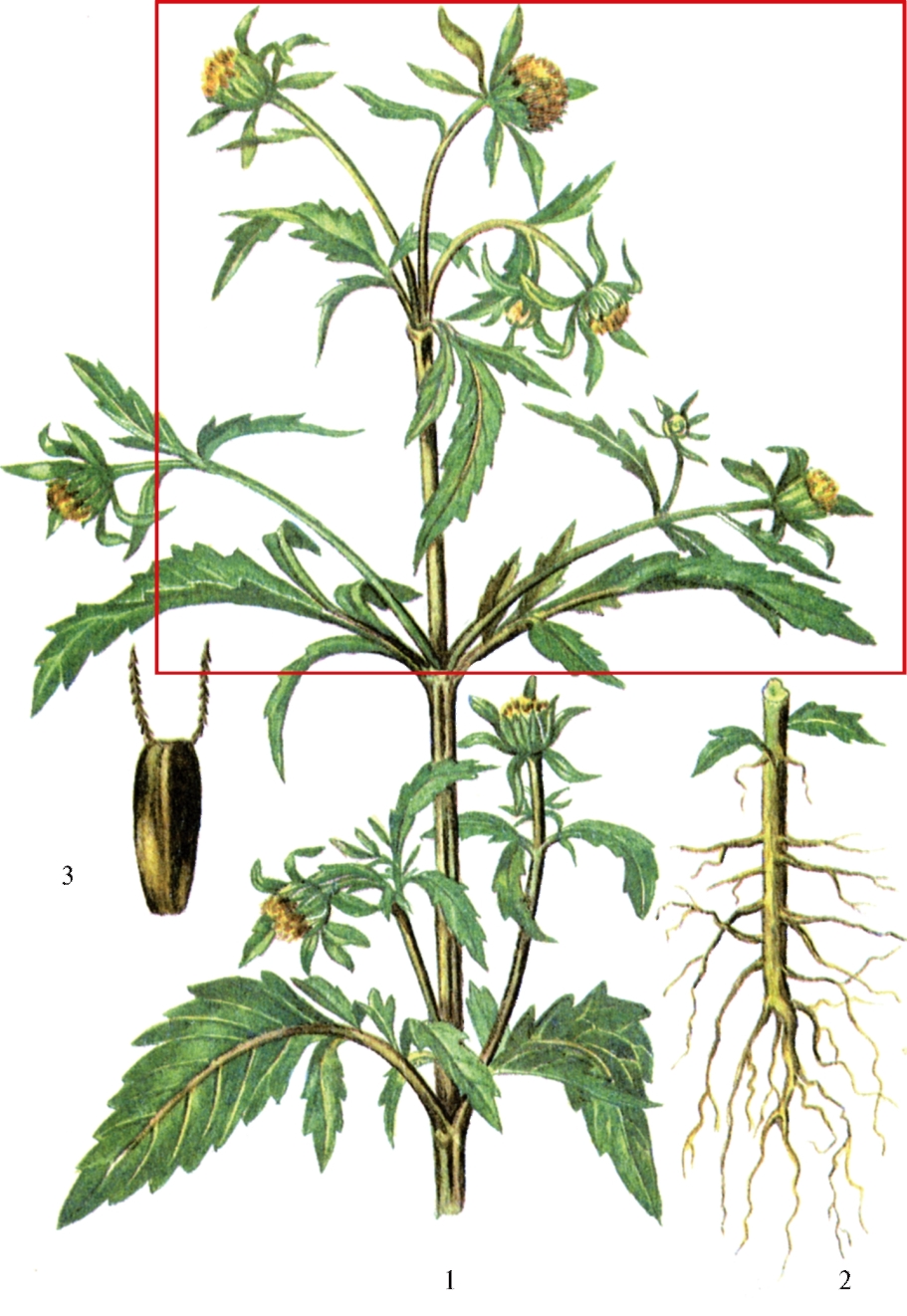 